.Start on vocals.SECTION 1 (Counts 1-8) Hip Bumps R/L/R; Rock Back, Recover; ½ Shuffle Right; Rock Back, RecoverSECTION 2 (Counts 9-16) 2 x R Kick Ball Change; Walk Forward R/L; 1 x R Kick Ball ChangeSECTION 3 (Counts 17-24) Rock Forward, Recover; ¼ R Chasse; Cross, Side, Behind & PointSECTION 4 (Counts 25-32) Cross, Side, Behind, ¼ L; Step ¼ Left; Stomp R/L(Try the dance to other 32 count tracks, eg Groovy Love.)Email: christinec48@hotmail.comWhite Goose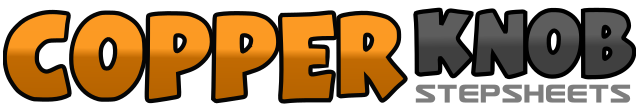 .......Count:32Wall:4Level:High Beginner.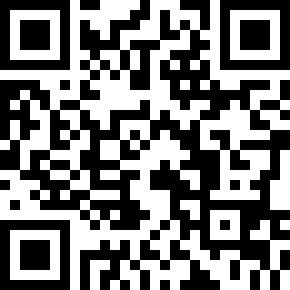 Choreographer:Chris Cleevely (UK) - January 2019Chris Cleevely (UK) - January 2019Chris Cleevely (UK) - January 2019Chris Cleevely (UK) - January 2019Chris Cleevely (UK) - January 2019.Music:White Goose - Six Market Blvd. : (Album: Shake It Down - iTunes)White Goose - Six Market Blvd. : (Album: Shake It Down - iTunes)White Goose - Six Market Blvd. : (Album: Shake It Down - iTunes)White Goose - Six Market Blvd. : (Album: Shake It Down - iTunes)White Goose - Six Market Blvd. : (Album: Shake It Down - iTunes)........1    &    2Bump hips to the side R/L/R3     -     4Rock back on L, recover weight on R5    &    6Making ½ turn R, shuffle L/R/L (6 o’clock)7     -     8Rock back on R, recover weight on L1    &    2Kick R forward, touch ball of R, step weight in place on L3    &    4Kick R forward, touch ball of R, step weight in place on L5     -     6Walk forward, R, walk forward L7    &    8Kick R forward, touch ball of R, step weight in place on L1     -     2Rock forward on R, recover weight on L3    &    4Making ¼ turn R chasse R/L/R  (9 o’clock)5     -     6Cross L over R, step R to R side7     -     8Cross L behind R, point R toe to R side1     -     2Cross R over L, step L to L side3     -     4Cross R behind L, making ¼ turn L step forward on L  (6 o’clock)5     -     6Step forward on R, pivot ¼ turn L (weight on L)  (3 o’clock)7     -     8Stomp R in place, stomp L in place.